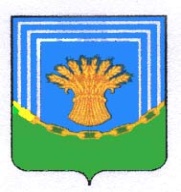 АДМИНИСТРАЦИЯ  БЕРЕЗИНСКОГО СЕЛЬСКОГО ПОСЕЛЕНИЯ ЧЕСМЕНСКОГО МУНИЦИПАЛЬНОГО РАЙОНА ЧЕЛЯБИНСКОЙ ОБЛАСТИ____________________________________________________________________________Р А С П О Р Я Ж Е Н И Я08.12.2020 года                                                                                  № 35п. Березинский«Об исполнении полномочий главы АдминистрацииБерезинского сельского поселенияЧесменского муниципального районаЧелябинской области»       В соответствии с Федеральным законом от 06.10.2003 № 131-ФЗ "Об общих принципах организации местного самоуправления в Российской Федерации", руководствуясь Уставом  Березинского сельского поселения Чесменского муниципального района Челябинской области, Положением о порядке проведения конкурса по отбору кандидатур на должность Главы Березинского  сельского поселения Чесменского муниципального района, утвержденным Решением № 16 от 11.09.2020г., на основании результатов Конкурса на должность Главы  Березинского сельского поселения Чесменского муниципального района.Вступаю в должность главы Березинского сельского поселения с 09 декабря 2020 года.Основание: Решение сессии Совета депутатов Березинского сельского поселения от 07.12.2020 года «О назначении Главы Березинского  сельского поселения Чесменского  муниципального района Челябинской области и Протокол сессии Совета депутатов № 3 от 07.12.2020 года.Глава администрацииБерезинского сельского поселения:                                            В.Я. Сазонов.Председатель Совета депутатов                                                  А.К. Бикеева.